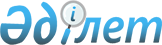 Об установлении публичного сервитута товариществу с ограниченной ответственностью "SilkNetCom"Решение акима Майкольского сельского округа Костанайского района Костанайской области от 6 июня 2019 года № 3. Зарегистрировано Департаментом юстиции Костанайской области 10 июня 2019 года № 8513
      В соответствии с Земельным кодексом Республики Казахстан от 20 июня 2003 года, Законом Республики Казахстан от 23 января 2001 года "О местном государственном управлении и самоуправлении в Республике Казахстан" аким Майкольского сельского округа Костанайского района РЕШИЛ: 
      1. Установить товариществу с ограниченной ответственностью "SilkNetCom" публичный сервитут на земельный участок, расположенный на территории села Майколь Майкольского сельского округа Костанайского района, общей площадью 0,9695 гектар, в целях прокладки и эксплуатации волоконно-оптической линии связи.
      2. Государственному учреждению "Аппарат акима Майкольского сельского округа Костанайского района" в установленном законодательством Республики Казахстан порядке обеспечить:
      1) государственную регистрацию настоящего решения в территориальном органе юстиции;
      2) в течение десяти календарных дней со дня государственной регистрации настоящего решения направление его копии в бумажном и электронном виде на казахском и русском языках в республиканское государственное предприятие на праве хозяйственного ведения "Институт законодательства и правовой информации Республики Казахстан" для официального опубликования и включения в Эталонный контрольный банк нормативных правовых актов Республики Казахстан;
      3) размещение настоящего решения на интернет-ресурсе акимата Костанайского района после его официального опубликования.
      3. Контроль за исполнением настоящего решения оставляю за собой.
      4. Настоящее решение вводится в действие по истечении десяти календарных дней после дня его первого официального опубликования.
					© 2012. РГП на ПХВ «Институт законодательства и правовой информации Республики Казахстан» Министерства юстиции Республики Казахстан
				
      Аким Майкольского сельского округа 

Т. Сактаганов
